Motorola Moto G5Zastanawiasz się nad zakupem telefonu? Nie wiesz, na co zwrócić uwagę? W takim razie zapraszamy do przeczytania dzisiejszego wpisu, z którego dowiesz się na co zwrócić uwagę kupując telefon, a także dlaczego <strong>Motorola Moto G5</strong> to świetna propozycja, zaawansowanego smartfona. Serdecznie zapraszamy!Motorola Moto G5 - jak wybrać smartfona?Decydując się na zakup telefonu, przede wszystkim powinniśmy zastanowić się nad tym, do czego będzie nam służyło to urządzenie, bowiem od tego będzie zależeć wybór odpowiednich parametrów. Kupując telefon należy także zastanowić się nad tym, jaki system operacyjny wybrać, zwrócić uwagę na ekran oraz rozdzielczość telefonu, a także na funkcje takie jak aparat. Dla wielu użytkowników smartfonów, bardzo ważne znaczenie mają również funkcje, takie jak: ładowanie bezprzewodowe czy wodoodporność, dlatego warto przemyśleć czy my również ich potrzebujemy. Należy pamiętać, że im więcej funkcji będzie posiadał smartfon, tym jego cena będzie dużo wyższa. Warto zatem wybierać urządzenia, takie jak Motorola Moto G5, które odznaczają się świetną jakością, posiadają wszystkie potrzebne funkcje, a przy tym są atrakcyjne cenowo.Motorola Moto G5 - idealny model do rozrywki i biznesu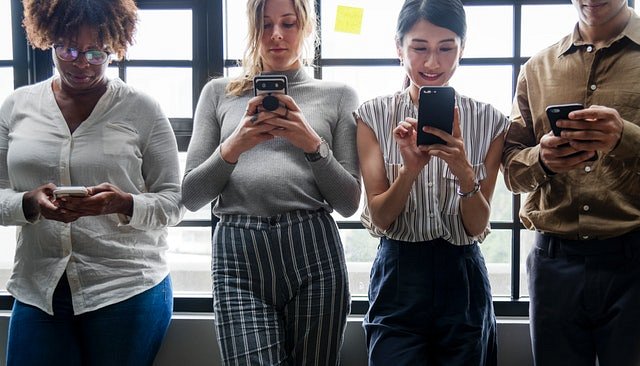 Tak jak już wspomnieliśmy, Motorola Moto G5 to urządzenie, które posiada wszystkie niezbędne funkcje i aplikacje. Dodatkowo telefon wyposażony jest w kilka dodatkowych i nowoczesnych technologii, takich jak: czytnik linii papilarnych i moduł NFC, dzięki czemu wyróżnia się na tle innych smartfonów. Liczba dodatkowych funkcji w tym telefonie, nie jest jednak zbyt bardzo przesycona, dlatego jego cena jest bardzo atrakcyjna, a my możemy cieszyć się z nowoczesnego i niezawodnego telefonu, idealnego do rozrywki i biznesu.Gdzie kupić telefony w atrakcyjnej cenie?Jeśli chcesz kupić smartfon w atrakcyjnej cenie to koniecznie zajrzyj na stronę Ceneo.pl. Wśród szerokiej oferty urządzeń znajdziesz między innymi telefon Motorola Moto G5, który odznacza się świetnym designem, a także wysoką wydajnością działania. Sprawdź sam: https://www.ceneo.pl/Smartfony/Popularne_modele:Motorola_Moto_G5.htm!